Laboratorio de Microbiología y Biotecnología de la Facultad de Ciencias Agrarias y Ambientales – LMB-FCAAEquiposContactos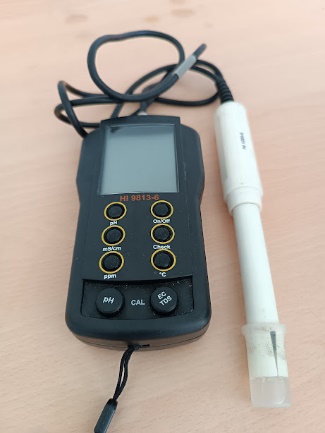 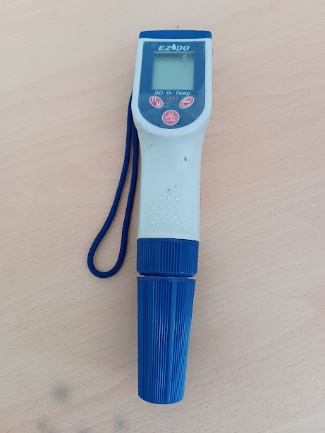 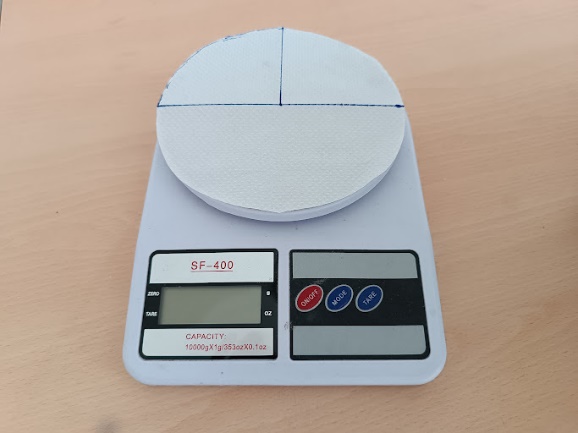 MULTIPARÁMETRO HANNAMEDIDOR DE OXÍGENO DISUELTO EZODO 7031BALANZA DIGITAL DE COCINA SF-4000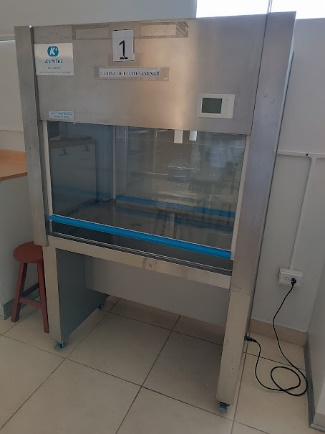 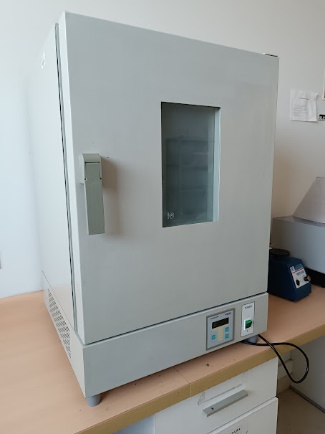 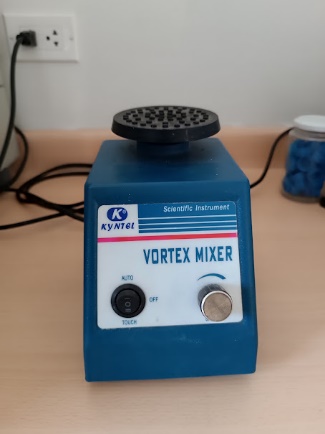 CABINA DE FLUJO LAMINAR MODELO CJ-1F-KYNTEL-340- KNT-036 SERIE 103598ESTUFA ESTERILIZADORA 9070A KERT-LABAGITADOR VORTEX XH-D KYNTEL -340 KNT-131 SERIE K2015Y012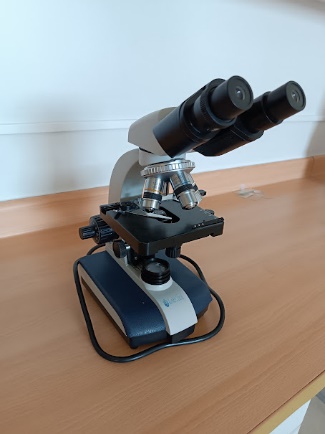 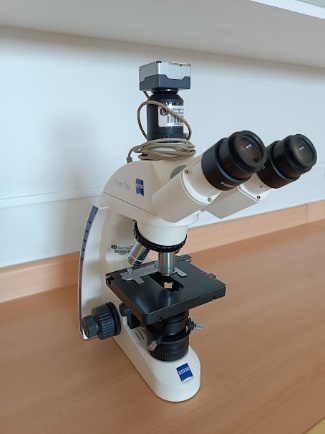 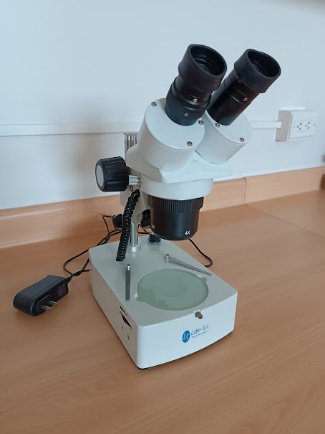 MICROSCOPIO BINOCULAR 910 -LABOR TECH SERIE 12019MICROSCOPIO TRINOCULAR PRIMO STAR ZEISS CON CÁMARA Y CONEXIÓN A PCMICROSCOPIO ESTEREOSCOPIO BINOCULAR ZTX-20W LABOR TECH SERIE 801567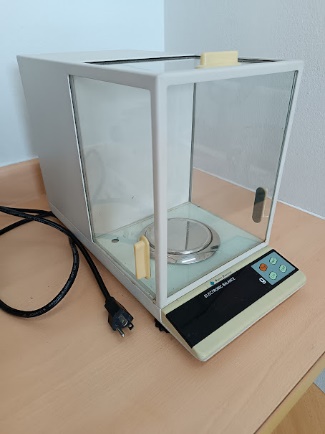 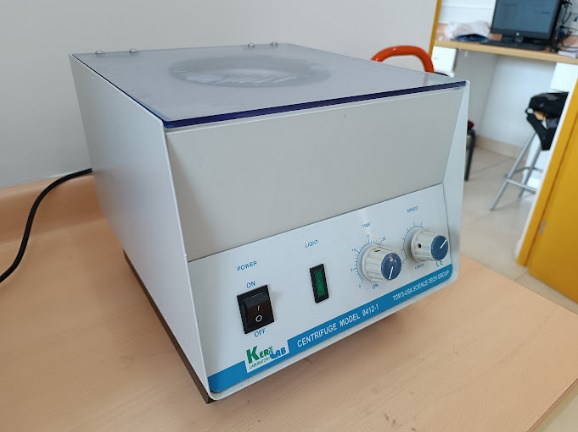 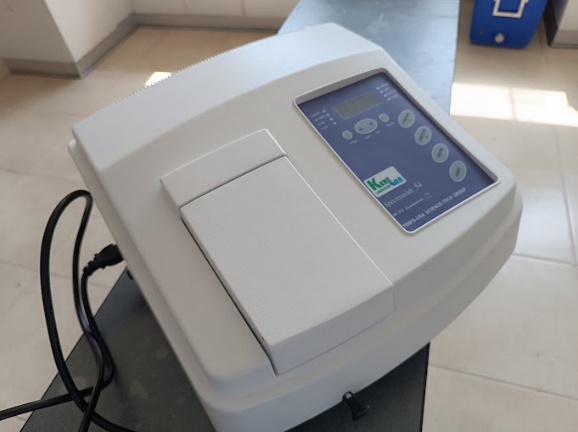 BALANZA ANALÍTICA ESJ200-4 DIGITAL PRECISION SERIE 115029CENTRIFUGA CLÍNICA 4000 RPM 0412-1 KERT-LAB SERIE 120210ESPECTROFOTOMETRO UV/VIS S54 KERT-LAB SERIE 12019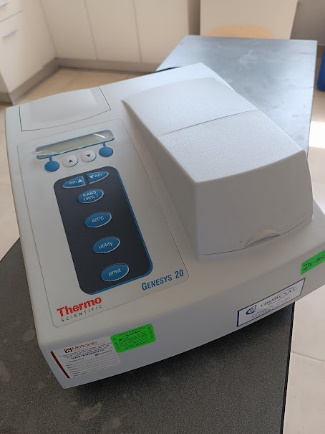 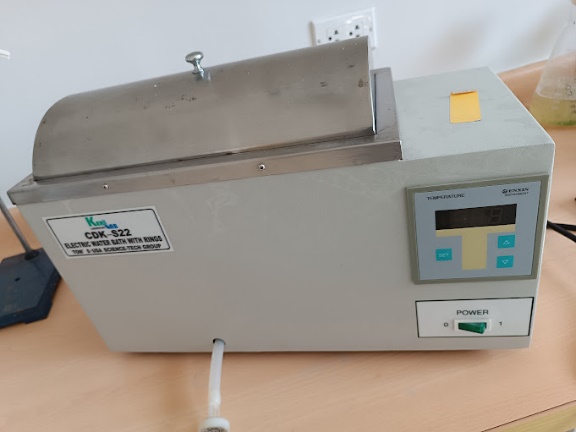 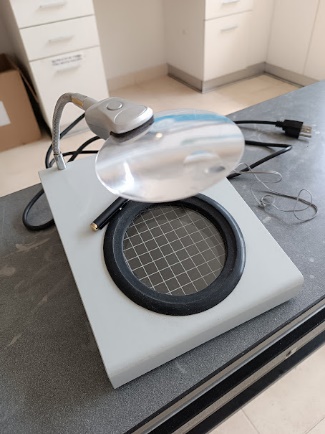 ESPECTROFOTÓMETRO VISIBLE GENESYS 20. MARCA: THERMO SCIENTIFICBAÑO MARÍA DIGITAL S22 KERT-LAB SERIE 13050451CONTADOR DE COLONIAS - 01 -KERT LAB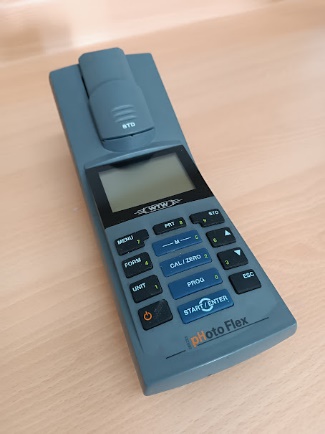 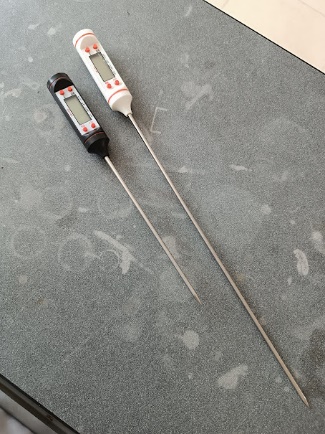 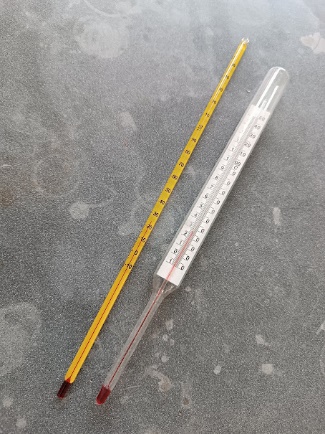 FOTOMETRO PHOTOFLEXTERMÓMETROS DIGITALESTERMÓMETROS DE ALCOHOL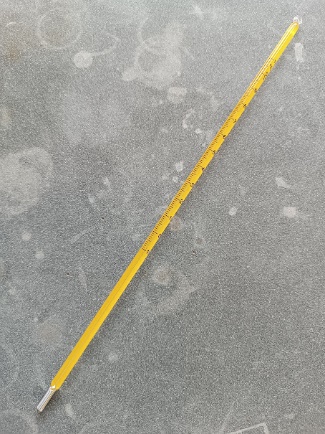 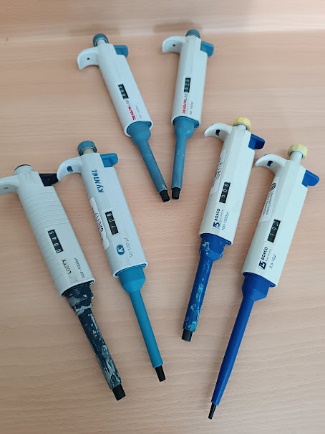 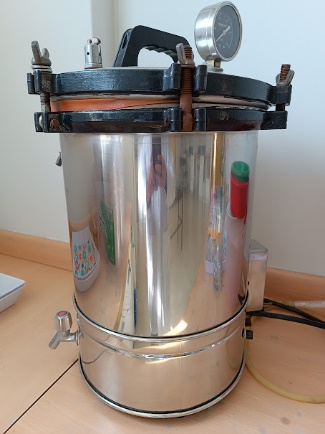 TERMÓMETRO DE MERCURIOMICROPIPETAS DE 0.5 – 10 µl, 10 – 100 µl Y 100 – 1000 µlAUTOCLAVE ELECTRICO VERTICAL X 18 L MODELO XFS-280MB KYNTEL -340- KNT-094 SERIE 103736Docente encargadoCarlos Enrique Sánchez OcharanTeléfono989689885Correo electrónicocsanchezo@ucss.edu.pe 